NGÀY QUỐC TẾ LAO ĐỘNG 1/5      Hằng năm, người lao động trên toàn thế giới lại cùng nhau kỷ niệm ngày Quốc tế Lao động 1/5. Tại Việt Nam, đây là một ngày mà mọi người dân ai ai cũng được nghỉ ngơi, vui chơi không phải làm việc. Tuy vậy, không phải ai cũng biết được lịch sử cũng như ý nghĩa trọng đại của ngày Quốc tế Lao động, nhất là các bạn trẻ thế hệ 8X, 9X.      Tại Đại hội lần thứ nhất của Quốc tế Cộng sản I họp tại Gieneve (Thụy Sĩ) tháng 9/1866, vấn đề đấu tranh cho ngày làm việc 8 giờ được coi là nhiệm vụ quan trọng. Khẩu hiệu ngày làm 8 giờ sớm xuất hiện trong một số nơi của nước Anh, nước có nền công nghiệp phát triển sớm nhất. Yêu sách này dần lan sang các nước khác.      Năm 1884, tại thành phố công nghiệp lớn Chicago, Đại hội Liên đoàn Lao động Mỹ thông qua nghị quyết nêu rõ: "...Từ ngày 1/5/1886, ngày lao động của tất cả các công nhân sẽ là 8 giờ". Sở dĩ ngày 1/5 được chọn bởi đây là ngày bắt đầu một năm kế toán tại hầu hết các nhà máy, xí nghiệp ở Mỹ. Vào ngày này, hợp đồng mới giữa thợ và chủ sẽ được ký. Giới chủ tư bản có thể biết trước quyết định của công nhân mà không kiếm cớ chối từ.     Ngày 1/5/1886, do yêu cầu của công nhân không được đáp ứng một cách đầy đủ, giới công nhân trên toàn nước Mỹ đã tham gia bãi công nhằm gây áp lực buộc giới chủ thực hiện yêu sách của mình. Đầu tiên là cuộc bãi công tại thành phố Chicago. Khoảng 40 nghìn người không đến nhà máy. Họ tổ chức mit-tinh, biểu tình trên thành phố với biểu ngữ “Từ hôm nay không người thợ nào làm việc quá 8 giờ một ngày! Phải thực hiện 8 giờ làm việc, 8 giờ nghỉ ngơi, 8 giờ vui chơi!” Cuộc đấu tranh lôi cuốn ngày càng đông người tham gia. Cũng trong ngày hôm đó, tại các trung tâm công nghiệp khác trên nước Mỹ đã nổ ra 5.000 cuộc bãi công với 340 nghìn công nhân tham gia. Ở Washington, New York, Baltimore, Boston... hơn 125.000 công nhân giành được quyền ngày chỉ làm 8 giờ. Đại hội lần thứ nhất của Quốc tế Cộng sản II đã quyết định lấy ngày 1/5 hàng năm làm ngày biểu dương lực lượng và đấu tranh chung của tầng lớp vô sản các nước.     Từ đó, ngày 1/5 trở thành Ngày Quốc tế Lao động, ngày đấu tranh của giai cấp công nhân, ngày nghỉ ngơi và biểu dương lực lượng, ngày hội của công nhân và nhân dân lao động toàn thế giới.      Năm 1920, dưới sự phê chuẩn của Lê Nin, Liên Xô (cũ, nay là Liên bang Nga) là nước đầu tiên cho phép người dân được nghỉ làm vào ngày Quốc tế Lao động 1/5. Sáng kiến này dần dần được nhiều nước khác trên thế giới tán thành.     Tại Việt Nam, sau khi Đảng Cộng sản Đông Dương ra đời (1930), giai cấp công nhân Việt Nam đã lấy ngày l/5 hàng năm làm ngày đỉnh cao của phong trào đấu tranh chống thực dân, đế quốc, giành độc lập - tự do - dân chủ, giành những quyền lợi kinh tế - xã hội.     Năm 1936, do thắng lợi của Mặt trận bình dân Pháp và Mặt trận dân chủ Đông Dương, ngày Quốc tế Lao động lần đầu tiên được tổ chức công khai tại Hà Nội, thu hút đông đảo các tầng lớp nhân dân tham gia. Đặc biệt, ngày 1/5/1938, một cuộc biểu tình lớn gồm hàng chục ngàn người đã diễn ra ở khu Đấu xảo Hà Nội với sự tham gia của 25 ngành, giới: thợ hoả xa, thợ in, nông dân, phụ nữ, người cao tuổi, nhà văn, nhà báo... Đây là cuộc mit-tinh lớn nhất trong thời kỳ vận động dân chủ (1936 - 1939), một cuộc biểu dương sức mạnh đoàn kết của nhân dân lao động do Đảng lãnh đạo. Nó đánh dấu một bước trưởng thành vượt bậc về nghệ thuật tổ chức và lãnh đạo của Đảng ta.     Ngày nay, ngày Quốc tế Lao động đã trở thành ngày hội lớn của hai giai cấp công nhân và nhân dân lao động Việt Nam. Đây cũng là ngày biểu thị tình đoàn kết hữu nghị với giai cấp công nhân và nhân dân lao động toàn thế giới, cùng đấu tranh cho thắng lợi của hòa bình, tự do, dân chủ và tiến bộ xã hội.Một số hình ảnh: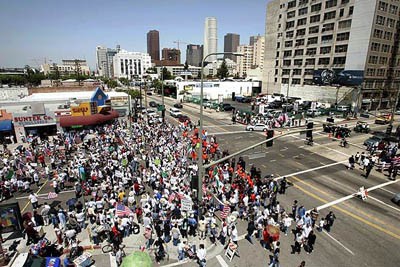 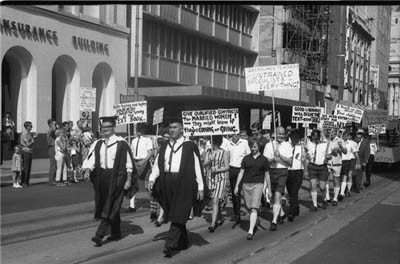 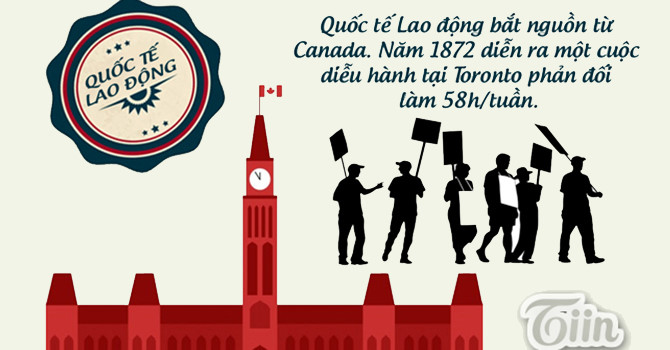 